Социально-демографические характеристики1. Количественный состав молодежи2. Половой состав молодежи3. Национальный состав молодежи.4. Соотношение городской и сельской молодежиСемейное положение молодежи5. Численность молодых семейВаш ответВ регионе молодых семей6. Браки и разводы среди молодежи (18-30 лет)Занятость молодежи7. Формы занятости молодежи8. Средняя продолжительность безработицы среди молодежи в возрасте от 18 до 30 лет в субъекте РФОбразование9. Молодежь, приступившая к работе по специальности в течение года после окончания учебных заведений профессионального образования10. Уровень образования молодежи11. Сведения о сети организаций основного образования (на основании разделов 1.1 формы 76-РИК)12. Сведения о распределении общеобразовательных организаций и обучающихся по языку обучения и по изучению родного (нерусского) языка (на основании статистической отчетной формы Д-7)Должны быть указаны те языки обучения, которые есть в регионе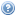 13. Кружковая работа и дополнительное образование (на основании раздела 10 формы 76-РИК)14. Профильное обучение в старших классах основной школы (на основании раздела 18 формы ОШ-1)15. Количество образовательных организаций, имеющих органы самоуправления с участием молодежиЕсть орган молодежного самоуправленияМолодежь является обязательным участником коллегиального органа самоуправления16. Учебные заведения профессионального образования17. Количество студентов и аспирантов в высших учебных заведениях в регионе по типам вузов18. Количество студентов и аспирантов в высших учебных заведениях в регионе по основным направлениям подготовки19. Наличие в образовательных организациях профессионального и высшего образования программ подготовки специалистов по работе с молодежьюВО-Б –бакалавриат, ВО-М – магистратура, ВО-С- специалитетСлужба в армии20. Количество молодых людей, годных к военной службе, имеющих отсрочку от призыва, уклоняющихся от призыва.Преступления и правонарушения, совершенные молодежью21. Молодежь, совершившая уголовные преступления22. Административные правонарушения, совершенные с участием молодежи23. Молодежь субъекта РФ, находящаяся в исправительных учреждениях24. Экстремистские проявления в молодежной среде (и т.д.)Количество молодых людей (14-30 лет), привлеченных к ответственности за экстремизм / вандализмII. РЕГИОНАЛЬНАЯ НОРМАТИВНО-ПРАВОВАЯ БАЗА ГОСУДАРСТВЕННОЙ МОЛОДЕЖНОЙ ПОЛИТИКИ25. Законы, постановления высшего представительного и исполнительного органов власти субъекта РФ о ГМП26. Целевые программы в сфере ГМП субъекта РФ* из суммы финансирования исключить средства, предназначенные для организации летней оздоровительной кампании (в случае, если эти мероприятия включены в программы ГМП) и средства, выделенные на обеспечение жильем молодых семей.** из суммы финансирования исключить средства, не направленные на реализацию ГМП (в случае, если отдельной программы по ГМП нет, и сфера ГМП включена в другую программу (образование, культура, спорт и т.д.)).27. Основные направления реализации ГМП: объемы финансирования и охват молодежиIII. ОРГАНЫ ВЛАСТИ, ОТВЕТСТВЕННЫЕ ЗА РЕАЛИЗАЦИЮ ГОСУДАРСТВЕННОЙ МОЛОДЕЖНОЙ ПОЛИТИКИ28. Региональный орган исполнительной власти, ответственный за реализацию государственной молодежной политикиНаименование органа (подразделения по работе с молодежью, в случае отсутствия отдельного органа по делам молодежи субъекта РФ)Руководитель, ФИО, должностьКол-во сотрудников органа (подразделения по работе с молодежью, в случае отсутствия отдельного органа по делам молодежи субъекта РФ)Из них имеющих профильное образованиеПочтовый/фактический адрес с индексомКонтактный телефон/факс (с кодом)Электронный адресInternet - сайт29. Муниципальные органы власти, ответственные за реализацию молодежной политики30. Количество структур по работе с молодежью, подведомственных органу по делам молодежи субъекта РФ31. Совещательные и коллегиальные региональные органы при органе по делам молодежи субъекта РФ, при высшем исполнительном органе субъекта РФ и др. (советы, комиссии (н-р, МВК) и т.п.)Финансирование сферы государственной молодежной политики.33. Бюджетное финансирование направлений государственной молодежной политики34. Объем привлеченных региональным органом по делам молодежи внебюджетных средств в сферу государственной молодежной политикиИнформационное и методическое обеспечение реализации государственной молодежной политики в субъекте РФ35. Официальный сайт органа по делам молодежи субъекта РФНазвание официального сайта органа по делам молодежи субъекта РФАдрес сайта органа по делам молодежи субъекта РФКоличество посетителей сайта органа по делам молодежи субъекта РФ по годам36. Выпуск информационно-методических материалов при участии органа по делам молодежи субъекта РФ37. Наличие сообществ в социальных сетях и блогах, администрируемых сотрудниками регионального органа власти, ответственного за реализацию ГМП (ВКонтакте, facebook, twitter, канал на YouTube.ru и т.д.)38. Интернет-порталы для молодежи39. Молодежные региональные СМИ40. Студенческое телевидениеНаличие площадки для работы регионального молодёжного и студенческого телевиденияМежвузовское / вузовскоеНа базе какого / каких вузов созданоСайт, группы в социальных сетях Добавить телестудиюМолодежные и детские общественные объединения41. Реестр молодежных и детских общественных объединений42. Формы государственной поддержки молодежных общественных объединений в соответствии с реестром, а также за счет средств целевой программы ГМП43. Молодежные национальные и религиозные объединенияРазвитие системы органов молодежного самоуправления44. Молодежная коллегиальная, совещательная структура при высшем исполнительном органе власти субъекта РФПолное наименованиеОснование создания, дата созданияСпособ формирования (выборы, делегирование)Дата формирования текущего созываСрок полномочийКоличество членовКоличество реализованных проектов45. Опыт реализации проектов46. Студенческие объединенияКоличество студенческих объединенийКоличество членов студенческих объединенийКоличество молодежи, привлекаемой в мероприятия студ. объединений47. Студенческие профсоюзные организацииКоличество студенческих профсоюзных организацийКоличество членов студ. профсоюзных организацийIV. ОПЫТ РЕГИОНА В РЕАЛИЗАЦИИ ОСНОВНЫХ НАПРАВЛЕНИЙ ГОСУДАРСТВЕННОЙ МОЛОДЕЖНОЙ ПОЛИТИКИДОБРОВОЛЬЧЕСТВО (ВОЛОНТЕРСТВО)48. Общее количество организаций и объединений, работающих в сфере вовлечения детей и молодёжи в добровольческую деятельность в регионе, в том числе муниципального уровня49. Штабы Всероссийских добровольческих проектов50. Наличие базы данных молодежи вовлеченной в добровольческую (волонтёрскую) деятельностьНаименование базы данных добровольцев (волонтеров)Дата начала ведения базы данныхКоличество молодых людей в базе данных51. Молодежь субъекта РФ, участвующая в межрегиональных, всероссийских и международных добровольческих мероприятияхИННОВАЦИИ И НАУЧНО-ТЕХНИЧЕСКОЕ ТВОРЧЕСТВО52. Общее количество объединений, работающих в сфере привлечения молодежи к инновационной деятельности в регионе, в том числе муниципального уровня53. Региональный совет молодых ученых и специалистовПолное наименованиеОснование и дата созданияСпособ формирования (делегирование, выборы)Дата формирования текущего созываСрок полномочийКоличество членов54. Студенческие научные обществаКоличество студенческих научных обществКоличество членов студенческих научных обществ55. Региональные молодежные научные конкурсы, конкурсы научных грантов56. Участие в федеральных проектах в сфере инновацийКАРЬЕРА И ПРОФЕССИОНАЛЬНАЯ ТРАЕКТОРИЯ57. Количество бизнес-инкубаторовПАТРИОТИЧЕСКОЕ ВОСПИТАНИЕ58. Региональный центр патриотического воспитания детей и молодежи59. Организации, работающие в сфере гражданского и патриотического воспитания детей и молодежи60. Участие во всероссийских акциях61. Государственная поддержка общественных объединений и граждан в сфере гражданского и патриотического воспитания детей и молодежи62. Опыт реализации государственной молодежной политики в сфере гражданского и патриотического воспитания детей и молодежиВаш ответЗДОРОВЫЙ ОБРАЗ ЖИЗНИ И СПОРТ63. Молодежь, занимающаяся в организациях физической культуры и спорта64. Молодежь субъекта РФ, участвующая в межрегиональных, всероссийских и международных молодежных спортивных соревнованияхМежрегиональныеВсероссийскиеМеждународные65. Региональные этапы каких Всероссийских мероприятий по тематике ЗОЖ и спорт проходили в вашем регионе?IV. ОПЫТ РЕГИОНА В РЕАЛИЗАЦИИ ОСНОВНЫХ НАПРАВЛЕНИЙ ГОСУДАРСТВЕННОЙ МОЛОДЕЖНОЙ ПОЛИТИКИ (часть 2)ТВОРЧЕСТВО66. Наличие базы данных талантливой молодежиНаименование базы данных талантливой молодежиДата начала ведения базы данныхОсновные направления, представленные в базеКоличество молодых людей в базе данных67. Количество конкурсов проводящихся в регионе, по выявлению и поддержке талантливой молодежи68. Региональные этапы каких Всероссийских творческих мероприятий проходили в вашем регионе?69. Молодежь, участвующая в конкурсах, фестивалях, олимпиадах и т.п. мероприятиях межрегионального, всероссийского и международного масштаба, проходящих не в вашем регионе (доля от общего числа)МОЛОДЁЖНЫЕ МЕДИА70. Медиа-школы (медиа-лектории), проводимые при содействии органа власти, ответственного за реализацию ГМПНазвание медиа-школыСайтСсылки на группу в соц.сетяхДаты проведенияМесто проведенияУровень мероприятия (региональный, вузовский, школьный, местный, другое)Количество участниковОрганизаторСоорганизаторыПреподавательский состав (5-7 ФИО, должность, ссылка на сайт, страницу в соц.сети, видео и т.д.)Выдача сертификата гос.образца о получении дополнительного образования Добавить медиа-школу71. Опишите роль регионального органа власти, ответственного за реализацию ГМП, в выстраивании системы организации практик и стажировок для молодых журналистов, блогеров, PR-специалистов и медиа-менеджеровВаш ответМЕЖДУНАРОДНОЕ И МЕЖРЕГИОНАЛЬНОЕ СОТРУДНИЧЕСТВО72. Перечень двусторонних и многосторонних межправительственных Соглашений в сфере международного молодежного сотрудничества, реализуемых на территории региона.73. Региональный центр по реализации ГМП в сфере международного молодежного сотрудничества74. Государственные и общественные объединения, работающие в сфере международного молодежного сотрудничестваРАЗВИТИЕ И ПОДДЕРЖКА ПРЕДПРИНИМАТЕЛЬСКОЙ АКТИВНОСТИ МОЛОДЕЖИ75. Региональные и муниципальные объединения, содействующие развитию предпринимательской активности молодежи.76. Молодые люди, создавшие фермерское хозяйство (задействованные в его деятельности)77. Молодежь, участвующая в работе студенческих отрядов и трудовых объединений по сезонной и временной занятости78. Формы государственной поддержки студенческих отрядов79. Показатели эффективности проектов и программ, направленных на содействие развитию молодежного предпринимательства (только в рамках мероприятий молодежной политики)V. ПРЕДЛОЖЕНИЯ80. Опишите в свободной форме уникальные программы и технологии работы с молодежью, которые применяются в вашем регионеВаш ответ81. Опишите в свободной форме 3 наиболее значимых достижения региона в сфере ГМПВаш ответ82. Опишите 3 важнейшие задачи для региона в сфере ГМП на 2016 годВаш ответ83. Пожелания и рекомендации в плане развития результативного взаимодействия с федеральным органом властиВаш ответ84. Предложения по включению вопросов в настоящие статистические данныеВаш ответЧисленность молодежи в возрасте от 14 до 30 лет (тыс. чел.)Доля молодежи по отношению к численности населения (%)2012Численность молодежи в возрасте от 14 до 30 лет (тыс. чел.)Доля молодежи по отношению к численности населения (%)2013Численность молодежи в возрасте от 14 до 30 лет (тыс. чел.)Доля молодежи по отношению к численности населения (%)2014Численность молодежи в возрасте от 14 до 30 лет (тыс. чел.)Доля молодежи по отношению к численности населения (%)2015Численность молодежи в возрасте от 14 до 30 лет (тыс. чел.)Доля молодежи по отношению к численности населения (%)TotalКоличество мужчин (чел.)Доля мужчин по отношению к общему количеству молодежи (%)Количество женщин (чел.)Доля женщин по отношению к общему количеству молодежи (%)2012Количество мужчин (чел.)Доля мужчин по отношению к общему количеству молодежи (%)Количество женщин (чел.)Доля женщин по отношению к общему количеству молодежи (%)2013Количество мужчин (чел.)Доля мужчин по отношению к общему количеству молодежи (%)Количество женщин (чел.)Доля женщин по отношению к общему количеству молодежи (%)2014Количество мужчин (чел.)Доля мужчин по отношению к общему количеству молодежи (%)Количество женщин (чел.)Доля женщин по отношению к общему количеству молодежи (%)2015Количество мужчин (чел.)Доля мужчин по отношению к общему количеству молодежи (%)Количество женщин (чел.)Доля женщин по отношению к общему количеству молодежи (%)TotalОсновные этнические группыКоличество молодежи (чел.)Доля молодежи по отношению к общему количеству молодежи (%)1Основные этнические группыКоличество молодежи (чел.)Доля молодежи по отношению к общему количеству молодежи (%)2Основные этнические группыКоличество молодежи (чел.)Доля молодежи по отношению к общему количеству молодежи (%)3Основные этнические группыКоличество молодежи (чел.)Доля молодежи по отношению к общему количеству молодежи (%)Количество молодежи (тыс. чел.)Доля молодежи по отношению к общему количеству молодежи (%)Города и городские поселенияКоличество молодежи (тыс. чел.)Доля молодежи по отношению к общему количеству молодежи (%)Сельские поселенияКоличество молодежи (тыс. чел.)Доля молодежи по отношению к общему количеству молодежи (%)TotalВсего вступивших в брак (чел.)Всего разводов (чел.)2012Всего вступивших в брак (чел.)Всего разводов (чел.)2013Всего вступивших в брак (чел.)Всего разводов (чел.)2014Всего вступивших в брак (чел.)Всего разводов (чел.)2015Всего вступивших в брак (чел.)Всего разводов (чел.)Категория молодежиКоличество молодежи данной категории (тыс. чел.)201220132014Учащиеся (школьники)201220132014Учащиеся (студенты)201220132014Работающие201220132014Временно неработающие (без регистрации на бирже труда)201220132014Безработные201220132014Продолжительность (мес.)2012Продолжительность (мес.)2013Продолжительность (мес.)2014Продолжительность (мес.)2015Продолжительность (мес.)Кол-во (чел.)Доля от общего числа молодежи (%)2012Кол-во (чел.)Доля от общего числа молодежи (%)2013Кол-во (чел.)Доля от общего числа молодежи (%)2014Кол-во (чел.)Доля от общего числа молодежи (%)2015Кол-во (чел.)Доля от общего числа молодежи (%)TotalКол-во человек (тыс. чел.)Доля по отношению к общему количеству молодежи в регионе (%)Общее образование: основное, среднееКол-во человек (тыс. чел.)Доля по отношению к общему количеству молодежи в регионе (%)Среднее профессиональное образованиеКол-во человек (тыс. чел.)Доля по отношению к общему количеству молодежи в регионе (%)Высшее образованиеКол-во человек (тыс. чел.)Доля по отношению к общему количеству молодежи в регионе (%)Ученая степеньКол-во человек (тыс. чел.)Доля по отношению к общему количеству молодежи в регионе (%)TotalГородские поселенияСельская местностьОсновные и средние общеобразовательные учреждения и школы – интернатыГородские поселенияСельская местностьИз них имеющие только 10-12 кл.Городские поселенияСельская местностьГимназииГородские поселенияСельская местностьЛицеиГородские поселенияСельская местностьКадетские учрежденияГородские поселенияСельская местностьСпециальные учебно-воспитательные учреждения для детей и подростков с девиантным поведениемГородские поселенияСельская местностьНаименование языка обученияЧисло учреждений по языку обучения (ед)Распределение учащихся 10-12 кл. по языку обучения (чел)Число учреждений, в которых родной (нерусский) язык изучается как предмет (ед)Распределение учащихся 10-12 кл., изучающих родной (нерусский) язык как предмет1Наименование языка обученияЧисло учреждений по языку обучения (ед)Распределение учащихся 10-12 кл. по языку обучения (чел)Число учреждений, в которых родной (нерусский) язык изучается как предмет (ед)Распределение учащихся 10-12 кл., изучающих родной (нерусский) язык как предметГородские поселения (кол-во)В т.ч. платныхСельская местность (кол-во)В т.ч. платныхВ них обучающихся старше 13 летВ т.ч. платноТехническиеГородские поселения (кол-во)В т.ч. платныхСельская местность (кол-во)В т.ч. платныхВ них обучающихся старше 13 летВ т.ч. платноЭколого-биологическиеГородские поселения (кол-во)В т.ч. платныхСельская местность (кол-во)В т.ч. платныхВ них обучающихся старше 13 летВ т.ч. платноТуристическо-краеведческиеГородские поселения (кол-во)В т.ч. платныхСельская местность (кол-во)В т.ч. платныхВ них обучающихся старше 13 летВ т.ч. платноСпортивныеГородские поселения (кол-во)В т.ч. платныхСельская местность (кол-во)В т.ч. платныхВ них обучающихся старше 13 летВ т.ч. платноХудожественного творчестваГородские поселения (кол-во)В т.ч. платныхСельская местность (кол-во)В т.ч. платныхВ них обучающихся старше 13 летВ т.ч. платноДругиеГородские поселения (кол-во)В т.ч. платныхСельская местность (кол-во)В т.ч. платныхВ них обучающихся старше 13 летВ т.ч. платноTotalЧисло классов с профильным изучением предметов (10-12 кл.)Количество обучающихся 10-12 кл. с профильным изучением предметовДоля от всего количества обучающихся в 10-12 кл., %Технологический, включая Сельскохозяйственный (агротехнологический)Число классов с профильным изучением предметов (10-12 кл.)Количество обучающихся 10-12 кл. с профильным изучением предметовДоля от всего количества обучающихся в 10-12 кл., %Гуманитарный (включая Филологический, Социально-гуманитарный)Число классов с профильным изучением предметов (10-12 кл.)Количество обучающихся 10-12 кл. с профильным изучением предметовДоля от всего количества обучающихся в 10-12 кл., %Художественно-эстетическийЧисло классов с профильным изучением предметов (10-12 кл.)Количество обучающихся 10-12 кл. с профильным изучением предметовДоля от всего количества обучающихся в 10-12 кл., %Оборонно-спортивныйЧисло классов с профильным изучением предметов (10-12 кл.)Количество обучающихся 10-12 кл. с профильным изучением предметовДоля от всего количества обучающихся в 10-12 кл., %Естественно-научный (включая: Физико-математический, Физико-химический, Химико-биологический, Биолого-географический)Число классов с профильным изучением предметов (10-12 кл.)Количество обучающихся 10-12 кл. с профильным изучением предметовДоля от всего количества обучающихся в 10-12 кл., %Социально-экономическийЧисло классов с профильным изучением предметов (10-12 кл.)Количество обучающихся 10-12 кл. с профильным изучением предметовДоля от всего количества обучающихся в 10-12 кл., %ДругойЧисло классов с профильным изучением предметов (10-12 кл.)Количество обучающихся 10-12 кл. с профильным изучением предметовДоля от всего количества обучающихся в 10-12 кл., %ФедеральныеФилиалы федеральных учебных заведенийРегиональныеМуниципальныеНегосударственныеВсе ответыВысшее проф. образованиеФедеральныеФилиалы федеральных учебных заведенийРегиональныеМуниципальныеНегосударственныеСреднее проф. образованиеФедеральныеФилиалы федеральных учебных заведенийРегиональныеМуниципальныеНегосударственныеTotalФедеральныеФилиалы федеральных учебных заведенийРегиональныеМуниципальныеНегосударственныеВсе ответыВысшее проф. образованиеФедеральныеФилиалы федеральных учебных заведенийРегиональныеМуниципальныеНегосударственныеСреднее проф. образованиеФедеральныеФилиалы федеральных учебных заведенийРегиональныеМуниципальныеНегосударственныеTotalГуманитарные и социально-экономические специальности, тыс. чел.Естественнонаучные специальности, тыс. чел.Инженерно-технические специальности, тыс. чел.2012-2013Гуманитарные и социально-экономические специальности, тыс. чел.Естественнонаучные специальности, тыс. чел.Инженерно-технические специальности, тыс. чел.2013-2014Гуманитарные и социально-экономические специальности, тыс. чел.Естественнонаучные специальности, тыс. чел.Инженерно-технические специальности, тыс. чел.2014-2015Гуманитарные и социально-экономические специальности, тыс. чел.Естественнонаучные специальности, тыс. чел.Инженерно-технические специальности, тыс. чел.2015-2016Гуманитарные и социально-экономические специальности, тыс. чел.Естественнонаучные специальности, тыс. чел.Инженерно-технические специальности, тыс. чел.Наименование образовательной организацииНаименование образовательной программыСтатус – основная (ООП) / Дополнительная (ДОП)Уровень образования для ООП (СПО, ВО-Б, ВО-М, ВО-С)Количество часов для ДОП1Наименование образовательной организацииНаименование образовательной программыСтатус – основная (ООП) / Дополнительная (ДОП)Уровень образования для ООП (СПО, ВО-Б, ВО-М, ВО-С)Количество часов для ДОП2Наименование образовательной организацииНаименование образовательной программыСтатус – основная (ООП) / Дополнительная (ДОП)Уровень образования для ООП (СПО, ВО-Б, ВО-М, ВО-С)Количество часов для ДОП3Наименование образовательной организацииНаименование образовательной программыСтатус – основная (ООП) / Дополнительная (ДОП)Уровень образования для ООП (СПО, ВО-Б, ВО-М, ВО-С)Количество часов для ДОП4Наименование образовательной организацииНаименование образовательной программыСтатус – основная (ООП) / Дополнительная (ДОП)Уровень образования для ООП (СПО, ВО-Б, ВО-М, ВО-С)Количество часов для ДОП5Наименование образовательной организацииНаименование образовательной программыСтатус – основная (ООП) / Дополнительная (ДОП)Уровень образования для ООП (СПО, ВО-Б, ВО-М, ВО-С)Количество часов для ДОП201220132014Молодежь призывного возраста (от 18 до 30 лет), годная к службе в армии201220132014Молодежь, имеющая отсрочку от службы в армии (по любым основаниям)201220132014Молодежь, уклоняющаяся от службы в армии201220132014Количество (чел.)Доля от общего числа молодежи (%)2012Количество (чел.)Доля от общего числа молодежи (%)2013Количество (чел.)Доля от общего числа молодежи (%)2014Количество (чел.)Доля от общего числа молодежи (%)2015Количество (чел.)Доля от общего числа молодежи (%)TotalКоличество правонарушенийДоля от общего числа зарегистрированных правонарушений (%)2012Количество правонарушенийДоля от общего числа зарегистрированных правонарушений (%)2013Количество правонарушенийДоля от общего числа зарегистрированных правонарушений (%)2014Количество правонарушенийДоля от общего числа зарегистрированных правонарушений (%)2015Количество правонарушенийДоля от общего числа зарегистрированных правонарушений (%)Total14-17 летКоличество (чел.)Доля от общего числа молодежи (%)18-30 летКоличество (чел.)Доля от общего числа молодежи (%)ВсегоКоличество (чел.)Доля от общего числа молодежи (%)201214-17 летКоличество (чел.)Доля от общего числа молодежи (%)18-30 летКоличество (чел.)Доля от общего числа молодежи (%)ВсегоКоличество (чел.)Доля от общего числа молодежи (%)201314-17 летКоличество (чел.)Доля от общего числа молодежи (%)18-30 летКоличество (чел.)Доля от общего числа молодежи (%)ВсегоКоличество (чел.)Доля от общего числа молодежи (%)201414-17 летКоличество (чел.)Доля от общего числа молодежи (%)18-30 летКоличество (чел.)Доля от общего числа молодежи (%)ВсегоКоличество (чел.)Доля от общего числа молодежи (%)201514-17 летКоличество (чел.)Доля от общего числа молодежи (%)18-30 летКоличество (чел.)Доля от общего числа молодежи (%)ВсегоКоличество (чел.)Доля от общего числа молодежи (%)TotalАдминистративной ответственности, кол-во чел.Административной ответственности, кол-во чел.Уголовной ответственности, кол-во чел.2012Административной ответственности, кол-во чел.Административной ответственности, кол-во чел.Уголовной ответственности, кол-во чел.2013Административной ответственности, кол-во чел.Административной ответственности, кол-во чел.Уголовной ответственности, кол-во чел.2014Административной ответственности, кол-во чел.Административной ответственности, кол-во чел.Уголовной ответственности, кол-во чел.2015Административной ответственности, кол-во чел.Административной ответственности, кол-во чел.Уголовной ответственности, кол-во чел.НаименованиеДата принятия, номер1НаименованиеДата принятия, номер2НаименованиеДата принятия, номер3НаименованиеДата принятия, номер4НаименованиеДата принятия, номер5НаименованиеДата принятия, номер6НаименованиеДата принятия, номер7НаименованиеДата принятия, номер8НаименованиеДата принятия, номер9НаименованиеДата принятия, номер10НаименованиеДата принятия, номер11НаименованиеДата принятия, номер12НаименованиеДата принятия, номер13НаименованиеДата принятия, номер14НаименованиеДата принятия, номер15НаименованиеДата принятия, номер16НаименованиеДата принятия, номер17НаименованиеДата принятия, номер18НаименованиеДата принятия, номер19НаименованиеДата принятия, номер20НаименованиеДата принятия, номерНаименование целевых программ, дата, номерОбъем финансирования*, **, (тыс. руб.)Количество участников, охваченных мероприятиями программы (тыс. чел)2012Наименование целевых программ, дата, номерОбъем финансирования*, **, (тыс. руб.)Количество участников, охваченных мероприятиями программы (тыс. чел)Наименование целевых программ, дата, номерОбъем финансирования*, **, (тыс. руб.)Количество участников, охваченных мероприятиями программы (тыс. чел)2013Наименование целевых программ, дата, номерОбъем финансирования*, **, (тыс. руб.)Количество участников, охваченных мероприятиями программы (тыс. чел)Наименование целевых программ, дата, номерОбъем финансирования*, **, (тыс. руб.)Количество участников, охваченных мероприятиями программы (тыс. чел)2014Наименование целевых программ, дата, номерОбъем финансирования*, **, (тыс. руб.)Количество участников, охваченных мероприятиями программы (тыс. чел)Наименование целевых программ, дата, номерОбъем финансирования*, **, (тыс. руб.)Количество участников, охваченных мероприятиями программы (тыс. чел)2015Наименование целевых программ, дата, номерОбъем финансирования*, **, (тыс. руб.)Количество участников, охваченных мероприятиями программы (тыс. чел)Бюджет, тыс. руб.Внебюджет, тыс. руб.Количество молодежи, задействованной в программных мероприятиях, тыс. чел.ДобровольчествоБюджет, тыс. руб.Внебюджет, тыс. руб.Количество молодежи, задействованной в программных мероприятиях, тыс. чел.Инновации и научно-техническое творчествоБюджет, тыс. руб.Внебюджет, тыс. руб.Количество молодежи, задействованной в программных мероприятиях, тыс. чел.Карьера и профессиональная траекторияБюджет, тыс. руб.Внебюджет, тыс. руб.Количество молодежи, задействованной в программных мероприятиях, тыс. чел.Духовно-нравственное воспитаниеБюджет, тыс. руб.Внебюджет, тыс. руб.Количество молодежи, задействованной в программных мероприятиях, тыс. чел.Патриотическое воспитаниеБюджет, тыс. руб.Внебюджет, тыс. руб.Количество молодежи, задействованной в программных мероприятиях, тыс. чел.Здоровый образ жизни и спортБюджет, тыс. руб.Внебюджет, тыс. руб.Количество молодежи, задействованной в программных мероприятиях, тыс. чел.Молодежный внутрироссйский туризмБюджет, тыс. руб.Внебюджет, тыс. руб.Количество молодежи, задействованной в программных мероприятиях, тыс. чел.ТворчествоБюджет, тыс. руб.Внебюджет, тыс. руб.Количество молодежи, задействованной в программных мероприятиях, тыс. чел.СамоуправлениеБюджет, тыс. руб.Внебюджет, тыс. руб.Количество молодежи, задействованной в программных мероприятиях, тыс. чел.Общественные объединенияБюджет, тыс. руб.Внебюджет, тыс. руб.Количество молодежи, задействованной в программных мероприятиях, тыс. чел.Молодежные медиаБюджет, тыс. руб.Внебюджет, тыс. руб.Количество молодежи, задействованной в программных мероприятиях, тыс. чел.Молодые семьиБюджет, тыс. руб.Внебюджет, тыс. руб.Количество молодежи, задействованной в программных мероприятиях, тыс. чел.Молодежь, нуждающаяся в особой заботе государстваБюджет, тыс. руб.Внебюджет, тыс. руб.Количество молодежи, задействованной в программных мероприятиях, тыс. чел.Кадры в сфере ГМПБюджет, тыс. руб.Внебюджет, тыс. руб.Количество молодежи, задействованной в программных мероприятиях, тыс. чел.Толерантность, профилактика экстремизма и межнациональных отношенийБюджет, тыс. руб.Внебюджет, тыс. руб.Количество молодежи, задействованной в программных мероприятиях, тыс. чел.Международное и межрегиональное сотрудничествоБюджет, тыс. руб.Внебюджет, тыс. руб.Количество молодежи, задействованной в программных мероприятиях, тыс. чел.Кол-во муниципальных образований в регионеКол-во муниципалитетов, где есть органы или специалисты по делам молодежиКол-во сотрудников муниципальных органов, ответственных за реализацию молодежной политикиКол-во сотрудников, имеющих профильное образованиеОтветыКол-во муниципальных образований в регионеКол-во муниципалитетов, где есть органы или специалисты по делам молодежиКол-во сотрудников муниципальных органов, ответственных за реализацию молодежной политикиКол-во сотрудников, имеющих профильное образованиеСтатус структурыКоличество структурКоличество сотрудниковКоличество молодежи, задействованной в программных мероприятиях учреждений (тыс. чел)Доля молодежи, занимающейся и участвующей в программах учреждений, от общего числа молодежи (%)1Статус структурыКоличество структурКоличество сотрудниковКоличество молодежи, задействованной в программных мероприятиях учреждений (тыс. чел)Доля молодежи, занимающейся и участвующей в программах учреждений, от общего числа молодежи (%)2Статус структурыКоличество структурКоличество сотрудниковКоличество молодежи, задействованной в программных мероприятиях учреждений (тыс. чел)Доля молодежи, занимающейся и участвующей в программах учреждений, от общего числа молодежи (%)Наименование коллегиального органаДата начала работы коллегиального органаКоличественный состав коллегиального органаКоличество ведомств и организаций, представители которых входят в коллегиальный орган1Наименование коллегиального органаДата начала работы коллегиального органаКоличественный состав коллегиального органаКоличество ведомств и организаций, представители которых входят в коллегиальный орган2Наименование коллегиального органаДата начала работы коллегиального органаКоличественный состав коллегиального органаКоличество ведомств и организаций, представители которых входят в коллегиальный орган3Наименование коллегиального органаДата начала работы коллегиального органаКоличественный состав коллегиального органаКоличество ведомств и организаций, представители которых входят в коллегиальный орган4Наименование коллегиального органаДата начала работы коллегиального органаКоличественный состав коллегиального органаКоличество ведомств и организаций, представители которых входят в коллегиальный органКонсолидированный бюджет субъекта РФБюджет сферы ГМП субъекта (включая муниципальный уровень) руб.Бюджет региона РФБюджет органа власти, ответственного за реализацию ГМП2012Консолидированный бюджет субъекта РФБюджет сферы ГМП субъекта (включая муниципальный уровень) руб.Бюджет региона РФБюджет органа власти, ответственного за реализацию ГМП2013Консолидированный бюджет субъекта РФБюджет сферы ГМП субъекта (включая муниципальный уровень) руб.Бюджет региона РФБюджет органа власти, ответственного за реализацию ГМП2014Консолидированный бюджет субъекта РФБюджет сферы ГМП субъекта (включая муниципальный уровень) руб.Бюджет региона РФБюджет органа власти, ответственного за реализацию ГМП2015Консолидированный бюджет субъекта РФБюджет сферы ГМП субъекта (включая муниципальный уровень) руб.Бюджет региона РФБюджет органа власти, ответственного за реализацию ГМПИсточникОбъем привлеченных финансовых средств (руб.)2012ИсточникОбъем привлеченных финансовых средств (руб.)2013ИсточникОбъем привлеченных финансовых средств (руб.)2014ИсточникОбъем привлеченных финансовых средств (руб.)2015ИсточникОбъем привлеченных финансовых средств (руб.)Количество посетителей сайта2012Количество посетителей сайта2013Количество посетителей сайта2014Количество посетителей сайтаНаличиеКоличество за отчетный годВыпуск собственного печатного изданияНаличиеКоличество за отчетный годВедение раздела в главном официальном печатном издании регионаНаличиеКоличество за отчетный годНаличие радио и ТВ-каналов, финансируемых за счет средств органа по делам молодежиНаличиеКоличество за отчетный годКоличество опубликованных статей в печатных СМИ с упоминанием регионального органа исполнительной власти, реализующей деятельность ГМП (за отчетный год)НаличиеКоличество за отчетный годКоличество опубликованных материалов в интернет-СМИ с упоминанием регионального органа исполнительной власти, реализующей деятельность ГМПНаличиеКоличество за отчетный годКоличество вышедших телевизионных сюжетов с упоминанием регионального органа исполнительной власти, реализующей деятельность ГМПНаличиеКоличество за отчетный годАдрес в формате http://....Кол-во участников сообществПериодичность публикации материалов в сообществахСсылка на страницу администратора/модератора сообщества (группы)1Адрес в формате http://....Кол-во участников сообществПериодичность публикации материалов в сообществахСсылка на страницу администратора/модератора сообщества (группы)2Адрес в формате http://....Кол-во участников сообществПериодичность публикации материалов в сообществахСсылка на страницу администратора/модератора сообщества (группы)3Адрес в формате http://....Кол-во участников сообществПериодичность публикации материалов в сообществахСсылка на страницу администратора/модератора сообщества (группы)4Адрес в формате http://....Кол-во участников сообществПериодичность публикации материалов в сообществахСсылка на страницу администратора/модератора сообщества (группы)Наименование интернет-портала, СМИАдрес в формате http://....Тематические направления, представленные на порталеЛицо или организация, модерирующая портал / СМИe-mail лица/организации, ответственного за содержательное наполнение портала1Наименование интернет-портала, СМИАдрес в формате http://....Тематические направления, представленные на порталеЛицо или организация, модерирующая портал / СМИe-mail лица/организации, ответственного за содержательное наполнение портала2Наименование интернет-портала, СМИАдрес в формате http://....Тематические направления, представленные на порталеЛицо или организация, модерирующая портал / СМИe-mail лица/организации, ответственного за содержательное наполнение портала3Наименование интернет-портала, СМИАдрес в формате http://....Тематические направления, представленные на порталеЛицо или организация, модерирующая портал / СМИe-mail лица/организации, ответственного за содержательное наполнение порталаНазваниеТип (газета, сайт, радио, ТВ, паблик, блог, другое)Ссылка на сайт (если газета выпускается только в печатном виде – прикрепить в формате PDF)Периодичность выпусков и тиражКоличество молодых журналистов, вовлеченных в создание СМИФИО главного редактораТелефон гл. ред.Электронная почта гл. ред.1НазваниеТип (газета, сайт, радио, ТВ, паблик, блог, другое)Ссылка на сайт (если газета выпускается только в печатном виде – прикрепить в формате PDF)Периодичность выпусков и тиражКоличество молодых журналистов, вовлеченных в создание СМИФИО главного редактораТелефон гл. ред.Электронная почта гл. ред.2НазваниеТип (газета, сайт, радио, ТВ, паблик, блог, другое)Ссылка на сайт (если газета выпускается только в печатном виде – прикрепить в формате PDF)Периодичность выпусков и тиражКоличество молодых журналистов, вовлеченных в создание СМИФИО главного редактораТелефон гл. ред.Электронная почта гл. ред.3НазваниеТип (газета, сайт, радио, ТВ, паблик, блог, другое)Ссылка на сайт (если газета выпускается только в печатном виде – прикрепить в формате PDF)Периодичность выпусков и тиражКоличество молодых журналистов, вовлеченных в создание СМИФИО главного редактораТелефон гл. ред.Электронная почта гл. ред.Дата создания реестраКоличество организаций, включенных в реестрКоличество молодежи, задействованной в мероприятиях организацийДоля молодежи, задействованной в мероприятиях организаций, от общего числа молодежиОтветыДата создания реестраКоличество организаций, включенных в реестрКоличество молодежи, задействованной в мероприятиях организацийДоля молодежи, задействованной в мероприятиях организаций, от общего числа молодежиФорма государственной поддержкиОбъем, тыс. руб.20122013201420151Форма государственной поддержкиОбъем, тыс. руб.20122013201420152Форма государственной поддержкиОбъем, тыс. руб.20122013201420153Форма государственной поддержкиОбъем, тыс. руб.2012201320142015НаименованиеК какой религии/конфессии принадлежит организацияКоличество членов организацииКоличество молодых людей, привлеченных к участию в мероприятиях организации в 2015 году1НаименованиеК какой религии/конфессии принадлежит организацияКоличество членов организацииКоличество молодых людей, привлеченных к участию в мероприятиях организации в 2015 годуНаименование проектаЦель проектаОсновные итоги проведения проекта1Наименование проектаЦель проектаОсновные итоги проведения проектаКоличество зарегистрированных структурОхват молодежи, тыс. чел.ОрганизацииКоличество зарегистрированных структурОхват молодежи, тыс. чел.Объединения муниципального уровняКоличество зарегистрированных структурОхват молодежи, тыс. чел.Название проектаНазваниеФ.И.О. и должность руководителяОхват молодежи (количество участников)Контактные данные (адрес, телефон, сайт, e-mail)1Название проектаНазваниеФ.И.О. и должность руководителяОхват молодежи (количество участников)Контактные данные (адрес, телефон, сайт, e-mail)Количество участников (чел.)МежрегиональныеВсероссийскиеМеждународные2013Количество участников (чел.)МежрегиональныеВсероссийскиеМеждународные2014Количество участников (чел.)МежрегиональныеВсероссийскиеМеждународные2015Количество участников (чел.)МежрегиональныеВсероссийскиеМеждународныеНаправления сферыКоличество зарегистрированных объединенийОбщая сумма финансированияКол-во финансируемых проектов молодых инноваторов1Направления сферыКоличество зарегистрированных объединенийОбщая сумма финансированияКол-во финансируемых проектов молодых инноваторовНаименованиеКоличество участниковКоличество победителейОбъем финансирования1НаименованиеКоличество участниковКоличество победителейОбъем финансированияНазвание проектаКоличество участниковЛауреаты премий (кол-во)1Название проектаКоличество участниковЛауреаты премий (кол-во)2Название проектаКоличество участниковЛауреаты премий (кол-во)3Название проектаКоличество участниковЛауреаты премий (кол-во)4Название проектаКоличество участниковЛауреаты премий (кол-во)5Название проектаКоличество участниковЛауреаты премий (кол-во)6Название проектаКоличество участниковЛауреаты премий (кол-во)7Название проектаКоличество участниковЛауреаты премий (кол-во)8Название проектаКоличество участниковЛауреаты премий (кол-во)9Название проектаКоличество участниковЛауреаты премий (кол-во)10Название проектаКоличество участниковЛауреаты премий (кол-во)11Название проектаКоличество участниковЛауреаты премий (кол-во)12Название проектаКоличество участниковЛауреаты премий (кол-во)13Название проектаКоличество участниковЛауреаты премий (кол-во)14Название проектаКоличество участниковЛауреаты премий (кол-во)15Название проектаКоличество участниковЛауреаты премий (кол-во)16Название проектаКоличество участниковЛауреаты премий (кол-во)17Название проектаКоличество участниковЛауреаты премий (кол-во)18Название проектаКоличество участниковЛауреаты премий (кол-во)19Название проектаКоличество участниковЛауреаты премий (кол-во)20Название проектаКоличество участниковЛауреаты премий (кол-во)Количество бизнес-инкубаторовКоличество молодежи, участвующей в работе бизнес-инкубаторов (чел.)Доля молодежи, участвующей в работе бизнес-инкубаторов от общего количества молодежи (%)РегиональныеКоличество бизнес-инкубаторовКоличество молодежи, участвующей в работе бизнес-инкубаторов (чел.)Доля молодежи, участвующей в работе бизнес-инкубаторов от общего количества молодежи (%)МуниципальныеКоличество бизнес-инкубаторовКоличество молодежи, участвующей в работе бизнес-инкубаторов (чел.)Доля молодежи, участвующей в работе бизнес-инкубаторов от общего количества молодежи (%)Наименование центраВедомственная принадлежностьФИО руководителяКонтактные данные центра, тел., e-mailСайт центра, ссылки на сообщества в соц.сетях1Наименование центраВедомственная принадлежностьФИО руководителяКонтактные данные центра, тел., e-mailСайт центра, ссылки на сообщества в соц.сетяхКол-во организаций, работающих в сфере гражданского и патриотического воспитания детей и молодежиКол-во организаций, работающих в сфере гражданского и патриотического воспитания детей и молодежиКоличество молодежи, задействованной в программах, данных учреждений (тыс. чел.)Количество молодежи, задействованной в программах, данных учреждений (тыс. чел.)Доля молодежи, задействованной в программах данных учреждений от общего количества молодежи (%)Доля молодежи, задействованной в программах данных учреждений от общего количества молодежи (%)РегиональныеРегиональныеКол-во организаций, работающих в сфере гражданского и патриотического воспитания детей и молодежиКол-во организаций, работающих в сфере гражданского и патриотического воспитания детей и молодежиКоличество молодежи, задействованной в программах, данных учреждений (тыс. чел.)Количество молодежи, задействованной в программах, данных учреждений (тыс. чел.)Доля молодежи, задействованной в программах данных учреждений от общего количества молодежи (%)Доля молодежи, задействованной в программах данных учреждений от общего количества молодежи (%)МуниципальныеМуниципальныеКол-во организаций, работающих в сфере гражданского и патриотического воспитания детей и молодежиКол-во организаций, работающих в сфере гражданского и патриотического воспитания детей и молодежиКоличество молодежи, задействованной в программах, данных учреждений (тыс. чел.)Количество молодежи, задействованной в программах, данных учреждений (тыс. чел.)Доля молодежи, задействованной в программах данных учреждений от общего количества молодежи (%)Доля молодежи, задействованной в программах данных учреждений от общего количества молодежи (%)Региональные объединенияКоличество зарегистрированных объединенийРегиональные объединенияКоличество зарегистрированных объединенийКоличество членов организаций, чел.Количество членов организаций, чел.Муниципальные объединенияКоличество зарегистрированных объединенийМуниципальные объединенияКоличество зарегистрированных объединенийКоличество членов организаций, чел.Количество членов организаций, чел.Отделения ДОСААФРегиональные объединенияКоличество зарегистрированных объединенийРегиональные объединенияКоличество зарегистрированных объединенийКоличество членов организаций, чел.Количество членов организаций, чел.Муниципальные объединенияКоличество зарегистрированных объединенийМуниципальные объединенияКоличество зарегистрированных объединенийКоличество членов организаций, чел.Количество членов организаций, чел.Военно-патриотические клубыРегиональные объединенияКоличество зарегистрированных объединенийРегиональные объединенияКоличество зарегистрированных объединенийКоличество членов организаций, чел.Количество членов организаций, чел.Муниципальные объединенияКоличество зарегистрированных объединенийМуниципальные объединенияКоличество зарегистрированных объединенийКоличество членов организаций, чел.Количество членов организаций, чел.Поисковые отряды и объединенияРегиональные объединенияКоличество зарегистрированных объединенийРегиональные объединенияКоличество зарегистрированных объединенийКоличество членов организаций, чел.Количество членов организаций, чел.Муниципальные объединенияКоличество зарегистрированных объединенийМуниципальные объединенияКоличество зарегистрированных объединенийКоличество членов организаций, чел.Количество членов организаций, чел.Историко-краеведческие кружкиРегиональные объединенияКоличество зарегистрированных объединенийРегиональные объединенияКоличество зарегистрированных объединенийКоличество членов организаций, чел.Количество членов организаций, чел.Муниципальные объединенияКоличество зарегистрированных объединенийМуниципальные объединенияКоличество зарегистрированных объединенийКоличество членов организаций, чел.Количество членов организаций, чел.Объединения исторической реконструкцииРегиональные объединенияКоличество зарегистрированных объединенийРегиональные объединенияКоличество зарегистрированных объединенийКоличество членов организаций, чел.Количество членов организаций, чел.Муниципальные объединенияКоличество зарегистрированных объединенийМуниципальные объединенияКоличество зарегистрированных объединенийКоличество членов организаций, чел.Количество членов организаций, чел.Казачьи объединенияРегиональные объединенияКоличество зарегистрированных объединенийРегиональные объединенияКоличество зарегистрированных объединенийКоличество членов организаций, чел.Количество членов организаций, чел.Муниципальные объединенияКоличество зарегистрированных объединенийМуниципальные объединенияКоличество зарегистрированных объединенийКоличество членов организаций, чел.Количество членов организаций, чел.Волонтерские центрыРегиональные объединенияКоличество зарегистрированных объединенийРегиональные объединенияКоличество зарегистрированных объединенийКоличество членов организаций, чел.Количество членов организаций, чел.Муниципальные объединенияКоличество зарегистрированных объединенийМуниципальные объединенияКоличество зарегистрированных объединенийКоличество членов организаций, чел.Количество членов организаций, чел.Ветеранские организацииРегиональные объединенияКоличество зарегистрированных объединенийРегиональные объединенияКоличество зарегистрированных объединенийКоличество членов организаций, чел.Количество членов организаций, чел.Муниципальные объединенияКоличество зарегистрированных объединенийМуниципальные объединенияКоличество зарегистрированных объединенийКоличество членов организаций, чел.Количество членов организаций, чел.ИныеРегиональные объединенияКоличество зарегистрированных объединенийРегиональные объединенияКоличество зарегистрированных объединенийКоличество членов организаций, чел.Количество членов организаций, чел.Муниципальные объединенияКоличество зарегистрированных объединенийМуниципальные объединенияКоличество зарегистрированных объединенийКоличество членов организаций, чел.Количество членов организаций, чел.Количественные данныеОхват молодежи, чел.Количество благоустроенных мест захоронения и облагороженных мемориальных комплексовКоличественные данныеОхват молодежи, чел.Количество проведенных встреч молодежи с ветеранами в рамках торжественных мероприятий, концертов и других мероприятийКоличественные данныеОхват молодежи, чел.Количество проведенных мероприятий, посвященных Дню славянской письменности и культурыКоличественные данныеОхват молодежи, чел.Количество ветеранов, которым оказана помощь по линии ГМП (в т.ч. добровольческая)Количественные данныеОхват молодежи, чел.Всероссийская акция «Георгиевская ленточка» (количество муниципальных образований, в которых проводилась акция)Количественные данныеОхват молодежи, чел.Всероссийская акция «Российская ленточка» (количество участников)Количественные данныеОхват молодежи, чел.Участие региона во Всероссийской акции «Вахта Памяти»Количественные данныеОхват молодежи, чел.Участие региона в организации и проведении Всероссийской молодежно-патриотической акции «Я – гражданин России»Количественные данныеОхват молодежи, чел.Форма государственной поддержкиОбъем выделенных средствКоличество объединений, граждан, получивших поддержку (указать, например, «50 объединений» или «100 граждан)1Форма государственной поддержкиОбъем выделенных средствКоличество объединений, граждан, получивших поддержку (указать, например, «50 объединений» или «100 граждан)2Форма государственной поддержкиОбъем выделенных средствКоличество объединений, граждан, получивших поддержку (указать, например, «50 объединений» или «100 граждан)3Форма государственной поддержкиОбъем выделенных средствКоличество объединений, граждан, получивших поддержку (указать, например, «50 объединений» или «100 граждан)Кол-во (тыс. чел.)Доля от общего числа молодежи (%)2013Кол-во (тыс. чел.)Доля от общего числа молодежи (%)2014Кол-во (тыс. чел.)Доля от общего числа молодежи (%)2015Кол-во (тыс. чел.)Доля от общего числа молодежи (%)Кол-во участников, чел.Кол-во призеров, чел.2013Кол-во участников, чел.Кол-во призеров, чел.2014Кол-во участников, чел.Кол-во призеров, чел.2015Кол-во участников, чел.Кол-во призеров, чел.Кол-во участников, чел.Кол-во призеров, чел.2013Кол-во участников, чел.Кол-во призеров, чел.2014Кол-во участников, чел.Кол-во призеров, чел.2015Кол-во участников, чел.Кол-во призеров, чел.Кол-во участников, чел.Кол-во призеров, чел.2013Кол-во участников, чел.Кол-во призеров, чел.2014Кол-во участников, чел.Кол-во призеров, чел.2015Кол-во участников, чел.Кол-во призеров, чел.Название1Название2Название3Название4Название5НазваниеНаименование конкурсаКоличество участниковКоличество победителейВид и объем поощрения победителей и участников1Наименование конкурсаКоличество участниковКоличество победителейВид и объем поощрения победителей и участников2Наименование конкурсаКоличество участниковКоличество победителейВид и объем поощрения победителей и участников3Наименование конкурсаКоличество участниковКоличество победителейВид и объем поощрения победителей и участников4Наименование конкурсаКоличество участниковКоличество победителейВид и объем поощрения победителей и участников5Наименование конкурсаКоличество участниковКоличество победителейВид и объем поощрения победителей и участников6Наименование конкурсаКоличество участниковКоличество победителейВид и объем поощрения победителей и участников7Наименование конкурсаКоличество участниковКоличество победителейВид и объем поощрения победителей и участников8Наименование конкурсаКоличество участниковКоличество победителейВид и объем поощрения победителей и участников9Наименование конкурсаКоличество участниковКоличество победителейВид и объем поощрения победителей и участников10Наименование конкурсаКоличество участниковКоличество победителейВид и объем поощрения победителей и участников11Наименование конкурсаКоличество участниковКоличество победителейВид и объем поощрения победителей и участников12Наименование конкурсаКоличество участниковКоличество победителейВид и объем поощрения победителей и участников13Наименование конкурсаКоличество участниковКоличество победителейВид и объем поощрения победителей и участников14Наименование конкурсаКоличество участниковКоличество победителейВид и объем поощрения победителей и участников15Наименование конкурсаКоличество участниковКоличество победителейВид и объем поощрения победителей и участников16Наименование конкурсаКоличество участниковКоличество победителейВид и объем поощрения победителей и участников17Наименование конкурсаКоличество участниковКоличество победителейВид и объем поощрения победителей и участников18Наименование конкурсаКоличество участниковКоличество победителейВид и объем поощрения победителей и участников19Наименование конкурсаКоличество участниковКоличество победителейВид и объем поощрения победителей и участниковНазвание1Название2Название3Название4Название5НазваниеКол-во участников, чел.Доля (%)Кол-во призеров, чел.Доля (%)2013Кол-во участников, чел.Доля (%)Кол-во призеров, чел.Доля (%)2014Кол-во участников, чел.Доля (%)Кол-во призеров, чел.Доля (%)2015Кол-во участников, чел.Доля (%)Кол-во призеров, чел.Доля (%)Название СоглашенияНаименование ответственного органа властиОтветственный специалист, должность, ФИО, контактные данныеКол-во объединений, учреждений, задействованных в реализации СоглашенияКол-во зарубежных (по Соглашению) объединений, задействованных реализации СоглашенияКол-во мероприятий в рамках СоглашенияТрадиционное мероприятие по подведению итогов очередного периода: сроки проведения, место проведения, ответственная организация, наименование итогового документа1Название СоглашенияНаименование ответственного органа властиОтветственный специалист, должность, ФИО, контактные данныеКол-во объединений, учреждений, задействованных в реализации СоглашенияКол-во зарубежных (по Соглашению) объединений, задействованных реализации СоглашенияКол-во мероприятий в рамках СоглашенияТрадиционное мероприятие по подведению итогов очередного периода: сроки проведения, место проведения, ответственная организация, наименование итогового документаНаименование центраВедомственная принадлежностьФИО руководителяКонтактные данные центра, тел., e-mailСайт центра, ссылки на сообщества в соц.сетяхОтветыНаименование центраВедомственная принадлежностьФИО руководителяКонтактные данные центра, тел., e-mailСайт центра, ссылки на сообщества в соц.сетяхНаименованиеНазвание Соглашения (программы) в рамках которого, формируется основная деятельностьФорма образования, ведомственная подчиненностьАдреса: официального сайта, групп в социальных сетяхОтветыНаименованиеНазвание Соглашения (программы) в рамках которого, формируется основная деятельностьФорма образования, ведомственная подчиненностьАдреса: официального сайта, групп в социальных сетяхКоличество объединений, всего объединенийОхват молодежи, всего чел.РегиональныйКоличество объединений, всего объединенийОхват молодежи, всего чел.МестныйКоличество объединений, всего объединенийОхват молодежи, всего чел.Кол-во (чел.)Доля от общего числа молодежи в возрасте от 18 лет (%)2013Кол-во (чел.)Доля от общего числа молодежи в возрасте от 18 лет (%)2014Кол-во (чел.)Доля от общего числа молодежи в возрасте от 18 лет (%)2015Кол-во (чел.)Доля от общего числа молодежи в возрасте от 18 лет (%)Кол-во (чел.)Доля от общего числа молодежи в возрасте от 18 лет (%)2013Кол-во (чел.)Доля от общего числа молодежи в возрасте от 18 лет (%)2014Кол-во (чел.)Доля от общего числа молодежи в возрасте от 18 лет (%)2015Кол-во (чел.)Доля от общего числа молодежи в возрасте от 18 лет (%)Наименование формы поддержкиОбъем, руб.20122013201420151Наименование формы поддержкиОбъем, руб.201220132014201520142015ПримечаниеОбщее количество участников мероприятий20142015ПримечаниеКоличество созданных субъектов малого и среднего предпринимательства участниками программ и проектов, направленных на вовлечение молодежи в предпринимательскую деятельность20142015ПримечаниеКоличество проведенных мероприятий2014Заполнить позжеНазад Отправить